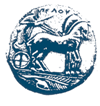 ΑΝΑΚΟΙΝΩΣΗ ΓΙΑ ΤΗ ΔΙΕΞΑΓΩΓΗ ΤΟΥ ΜΑΘΗΜΑΤΟΣ«ΕΙΣΑΓΩΓΗ ΣΤΗ ΔΙΑΤΡΟΦΗ ΤΟΥ ΑΝΘΡΩΠΟΥ»  Α΄ ΕΞΑΜΗΝΟΥ ΤΗ ΔΕΥΤΕΡΑ 26/10/2020
Καλούνται οι φοιτητές του Α’ Εξαμήνου που θα παρακολουθήσουν το μάθημα «Εισαγωγή στη διατροφή του ανθρώπου», τη Δευτέρα 26/10/2020 και ώρα 15.00-17.00μμ, να συνδεθούν στο παρακάτω link:Join Zoom Meetinghttps://us05web.zoom.us/j/82721925495?pwd=am9OV0tzc3RsMkdObEdFY2hjRmRUQT09Meeting ID: 827 2192 5495Passcode: mdimi5678Επισημαίνουμε ότι για να συνδεθείτε δεν είναι απαραίτητοι οι ιδρυματικοί λογαριασμοί σας.Καλαμάτα, 23/10/2020Εκ της Γραμματείας του ΤμήματοςΕΛΛΗΝΙΚΗ  ΔΗΜΟΚΡΑΤΙΑΠΑΝΕΠΙΣΤΗΜΙΟ ΠΕΛΟΠΟΝΝΗΣΟΥΣΧΟΛΗ ΕΠΙΣΤΗΜΩΝ ΥΓΕΙΑΣΤΜΗΜΑ ΕΠΙΣΤΗΜΗΣ ΔΙΑΤΡΟΦΗΣ ΚΑΙ  ΔΙΑΙΤΟΛΟΓΙΑΣ